2022 USA Games Individual Sport Nomination Form for GeorgiaIndividual Sport Nomination (select via dropdown)Individual Sport Nomination Requirements:For nominations to be valid, the Athlete MUST be at least 16 years of age or older and have competed and medaled at the following SOGA State Events in conjunction with the Sport in which they have been nominated for:2020 State Indoor Winter Games – Artistic Gymnastics and Powerlifting2019 State Summer Games – Athletics (Category 2) and Swimming (Category 2)2022 USA Games Event Listing:Athletics (Category 2) – 100M Run, 200M Run, 400M Run, 4x100M Relay, 4x400M Relay, Shot Put, Long Jump, Mini Jav.Artistic Gymnastics – Level 1 or Level 2. Powerlifting – Bench Press, Deadlift, Squat, Combination Bench Press & Deadlift, Combination Bench Press, Deadlift and Squat.Swimming (Category 2) – 25M Backstroke, 50M Butterfly, 50M Breaststroke, 50M Freestyle, 50M Backstroke, 100M Freestyle, 4x25M Freestyle Relay, 4x50M Freestyle Relay, 4x50M Medley Relay.(Please continue to the Questions/Answers page)Question & Answer Section:What makes this Athlete stand out from other Athletes, warranting this nomination? Is this Athlete willing to commit to an intensive training program for 1 year?Does the Athlete have a good support system that will provide transportation to attend training sessions as well as a continued training program in their community on a weekly basis?Is this Athlete able to cooperate and get along with others in a group living arrangement?Is the Athlete able to follow directions, to handle stress and adapt to change in schedules from day to day?Does the Athlete possess the social skills for acceptance in a public setting and basic independent personal hygiene and grooming skills?Is the Athlete willing and able to travel away from home with unfamiliar people for up to a 10-day period?Will the parents/guardians allow the Athlete to attend the USA Games? Does the Athlete demonstrate good sportsmanship during the competition as well as after the competition regardless of placing 1st or 8th?Does the Athlete possess the physical stamina associated with 5 days of competition as well as a rigorous daily schedule required during national competition?Has this Athlete ever attended a USA or World Games before? If yes, what year and what location?Do you feel your Athlete will be able to raise the needed funds for USA Games?Describe in detail the overall training schedule this Athlete follows on a year-round basis and during the months prior to a competition.In one sentence, summarize why the Selection Team should pick this Athlete as a part of Team Georgia.Attach two (2) supporting letters/documents/articles from principals, supervisors, pastors, teachers, friends, co-workers, newspapers, etc. (NO MORE THAN 2 DOCUMENTS ALLOWED)Nomination Submitted by:Please complete all nominations via your computer, save and email to David Crawford by the May 7, 2021 DeadlineDavid.Crawford@specialolympicsga.org Phone: (229) 292-5143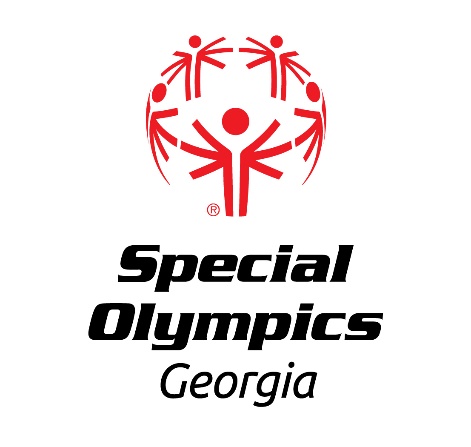 Athlete NameAthlete AddressAthlete Phone NumberParent/Guardian NameParent/Guardian AddressParent/Guardian Cell PhoneParent/Guardian E-Mail EventName:Cell Phone:E-Mail Address: